                                                          RESUMEMANIKANDAN K.R                           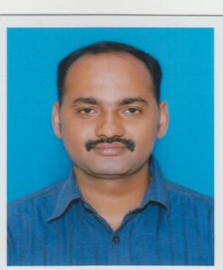 KALLUPARAMBIL (H)POOKKALAM LANE, UDAYAMPEROORTHRIPUNITHURAMobile: 7403093777, 9745234287              0484-2256578Email ID:manikandannair77@gmail.comCareer ObjectivesTo gain employment with a company that offers me a consistently positive atmosphere to learn and implement new technologies for the betterment of the organization.Academic QualificationsExtra Curricular Activities &Wook ExperienceNANDHA  MARKETING    office Assistant   for the  past  3 years ALAPATT GOLD DEN PVT LTD as Office Assistant And PRO for the past 10years.Deals Banking Activities, Coordination of all office works, Dealings with CustomersAbility to work in new and challenging environment.Ability to Take Initiative in Doing Works.TwoWheeler and Four wheeler licensePersonal InformationDate of Birth				:  01 June 1986Gender					:  maleMarital Status                                            : MarriedFather’s Name			            : Radhakrishnan NairLanguages Known    			: English, Malayalam, and Tamil.      Hobbies	                                                : Listening music, Traveling, Reading Stories      Strengths                                                   : Confidence, Patience, Hard working     Permanent address			            : Kalluparambil (h)                                                                        : Pookkalam lane, Udayamperoor                                                                        : ThripoonithuraDeclarationI hereby declare that the above furnished information is correct up to my knowledge.Place: Udayamperoor                                                                               Manikandan K.RDate:   /    /201CourseInstitutionUniversity/Board    SSLC  S.N.D.P HIGHER SECONDARY SCHOOL,UDAYAMPEROOR           KERALA STATE  Music And MimicryKALABAVAN ERANAKULAM           KERALA STATE